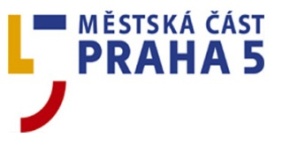 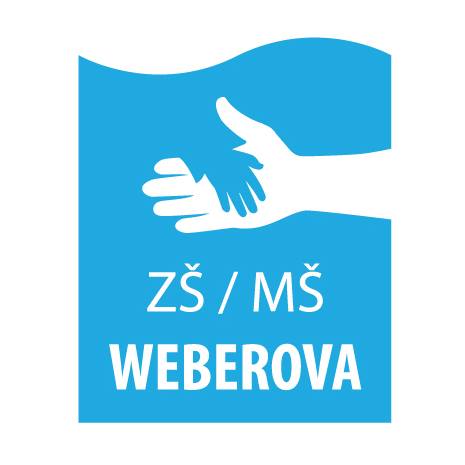 Základní škola a mateřská škola Praha 5 - Košíře, Weberova 1/1090, příspěvková organizaceAdresa: Weberova 1/1090, 150 00 Praha 5		www.zsweberova.cz	 	facebook.com/zsmsweberovaIČ: 69781877 		DS: wy4umrz		telefon: 257 210 794		email: skola@zsweberova.czŽádost o přestup žáka Zákonný zástupce:Dítě:Rodné číslo:Státní občanství:Bydliště:Email nebo telefonní číslo:Žádám o přijetí ke vzdělávání v ZŠ/MŠ Weberova od:Přestupuji ze školy: Do ročníku:__________________________________________________________________________K žádosti přikládám posledního doklad o dosaženém vzdělání, rodný list žáka a občanský průkaz zákonného zástupce.Beru na vědomí, že dnem přijetí k základnímu vzdělávání se na mé dítě vztahují všechny právní normy platné pro žáky.Souhlasím, aby škola zpracovávala a evidovala osobní citlivé údaje ve smyslu všech ustanovení zákona č.101/2000 Sb. o ochraně osobních údajů.Svůj souhlas poskytuji pro účely vedení povinné dokumentace školy, kterou škole nařizuje zákon č. 561/2004 Sb. – školský zákon.Souhlas poskytuji na celé období docházky dítěte do této školy (a všech jejích organizačních součástí) a na zákonem stanovenou dobu, po kterou se tato dokumentace ve škole povinně archivuje.Souhlas poskytuji pouze ZŠ/MŠ Weberova, která mimo zákonem stanovené případy nesmí tyto osobní a citlivé údaje poskytnout dalším osobám.Souhlasím/nesouhlasím s uveřejňováním fotografií s mým dítětem na webových stránkách školy a ve škole.Beru na vědomí, že přijetím syna/dcery k základnímu vzdělávání se automaticky stávám členem Unie rodičů při ZŠ/MŠ Weberova.V Praze dnePodpis zákonného zástupce: